Creative Arts – Creative Party in the Park 2022 – CRAFT STALLSSaturday 18th June 2022, Sanders Park, BromsgroveFirst Name 	            Surname 	Prefix (if applicable) Mr/Mrs/Ms/Miss 	        Group Name / Business Name If applicable Mobile                                                                e-mail     Set Up/Drop off	Saturday 18th June 2022   - Between 8.00 a.m. & 9.00 a.m.          Closes	 16.00 hoursReturn form to:	 info@creativeartshowcase.org – a pre-payment of £20. Unsuccessful applications - down payment will be returned. Stalls charged at £20 - sizes and spaces vary – mixed size tent cover If bringing your own tick here   (size __________________________________). Stalls offering some ‘make and take’ items to the public the whole £20 will be returned, at the end of the day.Please indicate the content of your make and take / workshop _______________________________________________ i.e. feltwork, please enclose any promotional brochures, email your words and promotional photos for publication?)Please indicate the sales value of your make and take workshop        £_______________ i.e. free/£5/10 per person?Bring your own table, chair and display equipment. You are responsible for your own insurance for Public Liability and value of your items. Creative Art Showcase has Public Liability Insurance for the Event. Terms & Conditions – on website Payment details – Please make payment to :-Cheques to Creative Arts Showcase, Worms Ash Farm, Cockshutt Lane, Dodford, B61 9AT Bank Transfer direct to account - Creative Arts Showcase: - Account number 85278033 Sort Code 60-04-05 use your name/business name as a referenceReturn form with pre-payment of £20 by BACs or post (address above) - or to discuss, or make suggestions about the Creative - pARTy in the Park, e-mail with your preferred contact arrangements to: - info@creativeartshowcase.orgThank you for providing your contact details, we would like to keep you informed about Creative Arts and will keep in touch by     email      SMS      telephone. To opt out at any time mail, info@creativeartshowcase.org or telephone 07818 830988. We know your data needs to be kept safely and we never disclose it to others. For further information see our Privacy Policy.This year our fundraising is in aid of :-     Woodland Trust, Wildlife Trust and Creative Art ShowcaseOur mission is to bring Art and Creativity into the reach of all our communities promoting wellbeing & mental health.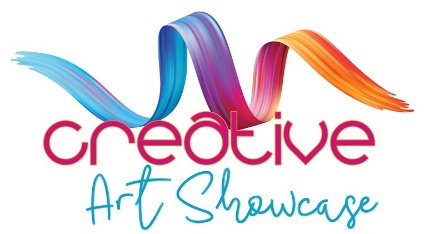 https:www.creativeartshowcase.orgCreative Art Showcase is a Registered Charity - Charities Commission for England and Wales No 1198055